ПРОЕКТ ДОГОВОРА ПОСТАВКИ №__________Липецкая область, Грязинский район                                                        «___»__________ 20___г.Акционерное общество «Особая экономическая зона промышленно-производственного типа «Липецк» (АО «ОЭЗ ППТ «Липецк»), именуемое в дальнейшем «Покупатель», в лице ____________________, действующего(ей) на основании ________, с одной стороны и 	________________, именуемое в дальнейшем «Поставщик», в лице _____________________, действующего(ей) на основании ____________________, с другой стороны, далее именуемые «Стороны», заключили настоящий договор (далее – Договор) о нижеследующем:Предмет ДоговораПоставщик обязуется передать в собственность Покупателю Товар, а Покупатель принять и оплатить Товар на условиях, определенных Договором. 1.2. Наименование, количество единиц, качественные характеристики, комплектность и ассортимент Товара определяются в Спецификации (Приложение №1 к Договору).1.3. Поставка Товара осуществляется Поставщиком в течение 28 (двадцати восьми) календарных дней с даты заключения Договора.1.4. Доставка товара осуществляется Поставщиком за его счет по адресу: Липецкая область, Грязинский район, с. Казинка, территория ОЭЗ ППТ Липецк, здание 2.Качество Товара, тара и упаковка2.1. Качество поставляемого Товара и его маркировка должны соответствовать установленным законодательством РФ для данного вида Товара стандартам и техническим условиям, инструкциям, в том числе действующим на территории Российской Федерации требованиям ГОСТов, ТУ, нормативно-технической и иной документации, принятой для данного вида Товара, а также иным параметрам, указанным в согласованных Сторонами приложениях к Договору. Качество Товара удостоверяется установленными действующим законодательством Российской Федерации документами, в том числе, сертификатом качества предприятия – изготовителя, сертификатом соответствия, предоставляемыми на каждое наименование каждой партии Товара.2.2. Тара и упаковка, в которой отгружается Товар, должны соответствовать установленным в Российской Федерации стандартам или техническим условиям и обеспечивать сохранность Товара во время его транспортировки и хранения, иметь соответствующую требованиям маркировку. Тара является невозвратной, если иное не согласовано Сторонами.2.3. Товар передается Покупателю с принадлежностями, документами, относящимися к Товару, в том числе инструкциями по эксплуатации и уходу, сертификатом соответствия, техническим паспортом, гарантийным сертификатом, технической и иной документацией на русском языке, находящейся в каждой упаковке Товара. В поставляемых с Товаром документах должны быть указаны условия гарантийного обслуживания.2.4. Товар должен быть новым, не бывшим в употреблении.Обязательства Сторон3.1. Поставщик обязан:3.1.1. Определить представителя для обеспечения взаимодействия с Покупателем в соответствии с пунктами 5.1. и 5.2. Договора. 3.1.2. Поставить Товар в сроки, количестве, ассортименте, комплектности, по качеству в соответствии с условиями Договора. 3.1.3. Передать Покупателю Товар, свободный от прав и притязаний третьих лиц.3.1.4. Произвести за свой счет оплату работы специалистов, а также услуг организаций, привлекаемых Поставщиком с целью выполнения своих обязательств по Договору.3.1.5. В случае возникновения обстоятельств, препятствующих своевременному исполнению обязательств, немедленно уведомить об этом Покупателя в порядке, предусмотренном п. 5.2. Договора.3.1.6. Осуществить доставку Товара и погрузочно-разгрузочные работы за свой счет.3.2. Покупатель обязан:3.2.1. Определить представителя для обеспечения взаимодействия с Поставщиком в соответствии с пунктами 5.1. и 5.2. Договора.3.2.2. Организовать приемку поставляемого Товара.3.2.3. Оплатить Товар в соответствии с условиями Договора.Цена Договора и порядок расчетов4.1. Цена Договора включает стоимость Товара, маркировки, тары, упаковки, доставки Товара Покупателю, погрузочно-разгрузочных работ, гарантийного обслуживания, а также налоги, сборы, таможенные и другие обязательные платежи, прочие расходы Поставщика в связи с выполнением Договора, и составляет ____________ (________________) руб., в том числе НДС __%_______.4.2. Покупатель оплачивает Товар в рублях Российской Федерации путем перечисления денежных средств на расчетный счет Поставщика на основании подписанной Сторонами товарной накладной, полученной от Поставщика, оригинала счета и счета-фактуры2 (Поставщик вправе предоставить универсальный передаточный акт (далее – УПД) вместо товарной накладной и счет-фактуры) в течение 10 (десяти) банковских дней с даты поставки Товара. 4.3. Датой оплаты считается дата зачисления денежных средств на корреспондентский счет банка Поставщика. Если дата платежа приходится на нерабочий день, днём платежа считается первый, следующий за ним рабочий день.4.4. Покупатель вправе при оплате поставленного Товара удержать из сумм, подлежащих уплате Поставщику, суммы штрафов и пеней за нарушение Поставщиком условий Договора. Условия поставки, порядок приемки Товара5.1. Взаимодействие Сторон в ходе исполнения Договора осуществляется через представителей (работников) Поставщика и Покупателя. Стороны обязуются не позднее 2 (двух) рабочих дней со дня заключения Договора назначить представителей (работников) и направить друг другу уведомление, содержащее сведения о представителе (работнике) (Ф.И.О., должность, перечень полномочий, телефон, факс, адрес электронной почты, иные средства связи).5.2. Все запросы (уведомления, требования, претензии и иные обращения Сторон), а также ответы на них передаются Сторонами по электронной почте или по факсу с обязательным последующим направлением почтовым отправлением, либо передачей представителю Стороны под роспись (нарочным).Ответ на запрос (уведомление, требование), если иное не предусмотрено Договором, должен быть направлен в течение 3 (трех) рабочих дней со дня его получения. 5.3. Условия поставки Товара.5.3.1. Поставщик представляет Покупателю оперативную информацию о готовности Товара к отгрузке, о времени планируемой отгрузки, о факте отгрузки (в течение 30 минут после отгрузки), если иное не установлено в Приложении № 1, с обязательным указанием:- наименования доставщика (если иное не установлено в Приложении № 1);- полного перечня отгруженного Товара (наименование, количество); - номера квитанции/накладной;- транспортного средства, которым осуществляется доставка (если иное не установлено в Приложении № 1);- номера вагона, контейнера, автомобиля и др. (если иное не установлено в Приложении № 1);- станции/пункта назначения (если иное не установлено в Приложении № 1).5.3.2. Поставщик предоставляет Покупателю при передаче Товара оригиналы следующих документов: счет; счет-фактура2 на отгруженный Товар; товарная накладная в 2 (двух) экземплярах; документы, предусмотренные п. 2.3. Договора. Поставщик вправе предоставить УПД вместо товарной накладной и счет-фактуры.5.3.3. По поручению Поставщика доставка может осуществляться третьими лицами, являющимися грузоотправителями, при этом ответственность за деятельность третьих лиц несет Поставщик.По поручению Покупателя приемку Товара может производить Грузополучатель на основании доверенности или договора.5.4. Датой поставки Товара считается дата подписания Сторонами товарной накладной. Право собственности, риск случайной гибели и/или случайного повреждения Товара переходит на Покупателя после подписания Сторонами товарной накладной. 5.5. Приемка Товара производится в рабочие дни в месте нахождения Покупателя. Приемка Товара осуществляется в присутствии уполномоченных представителей Сторон, если между Сторонами не достигнуты иные договоренности.В случае получения Товара от транспортной организации Покупатель проверяет соответствие Товара сведениям, указанным в транспортных и сопроводительных документах.Приемка Товара по количеству производится в день поставки.Проверка Товара по ассортименту, номенклатуре, комплектности и качеству производится в течение 3-х рабочих дней с даты поставки. 5.6. При обнаружении несоответствия поставленного Товара по количеству, ассортименту, номенклатуре, комплектности, качеству, требованиям ГОСТов, ТУ, либо данным указанным в маркировке, сопроводительных документах, иным условиям Договора, Покупатель обязан остановить приемку, а также в день выявления несоответствия поставленного Товара письменно уведомить Поставщика об обстоятельствах, послуживших причиной приостановления приемки. Письменным уведомлением Поставщика является соответствующая отметка уполномоченного представителя Покупателя в товарной накладной, либо письменная претензия, направленная в соответствии с п. 5.2. Договора.Поставщик в течение 14 (четырнадцати) календарных дней с даты получения уведомления Покупателя за свой счет обязан заменить Товар, несоответствующий по номенклатуре, комплектности, качеству, либо иным требованиям Договора, либо допоставить недостающий по количеству Товар, в противном случае Покупатель вправе отказаться от приемки Товара.Гарантии6.1. Поставленный Товар должен иметь гарантию предприятия – изготовителя и Поставщика. Гарантийный срок для каждого наименования Товара указан в Спецификации (Приложение №1 к Договору). Гарантийный срок исчисляется с даты поставки.6.2. Поставщик должен за свой счет и в сроки, согласованные с Покупателем, устранять любые дефекты в поставляемом Товаре, выявленные в период гарантийного срока. В случае выхода из строя Товара Поставщик обязан в срок не позднее 5 (пяти) рабочих дней с даты получения соответствующего письменного извещения Покупателя направить своего представителя для участия в составлении акта, фиксирующего дефекты, согласования порядка и сроков их устранения, либо замены Товара.  Гарантийный срок продлевается на время, в течении которого Товар не мог использоваться из-за обнаружения в нем недостатков, на период устранения дефектов или замены Товара. Ответственность Сторон7.1. За неисполнение или ненадлежащее исполнение условий Договора Стороны несут ответственность, предусмотренную законодательством Российской Федерации.7.2. Поставщик несет ответственность за поставку Товара ненадлежащего качества. При обнаружении несоответствия качества поставленного Товара требованиям, установленным в Договоре, Покупатель вправе по своему выбору потребовать от Поставщика:	а) соразмерного уменьшения цены Товара;	б) безвозмездного устранения недостатков Товара или замена Товара в 14-дневный срок;в) возмещения своих расходов на устранение недостатков Товара.7.3. При опоздании (просрочке) в поставке Товара против срока, установленного Договором, Покупатель вправе требовать с Поставщика уплаты пеней в размере 0,1% от цены подлежащего поставке Товара за каждый день просрочки.При нарушении срока оплаты, установленного Договором, Поставщик вправе требовать с Покупателя уплаты пеней в размере 0,1% от суммы долга за каждый день просрочки, но не более 10% суммы долга. Пени за просрочку авансового платежа не начисляются.7.4. В случае замены поставленного Товара вследствие дефектов или несоответствия установленным техническим или иным требованиям, Покупатель вправе удерживать с Поставщика пеню от стоимости заменяемого Товара как за просрочку в поставке Товара со дня, когда согласно Договору, Товар должен быть поставлен, до дня фактической поставки Поставщиком Товара, соответствующего Договору.7.5. Если допущенные Поставщиком отступления в качестве, комплектности и/или объемах поставленного Товара от условий Договора в установленный Покупателем срок не были устранены, либо являются неустранимыми и существенными, Покупатель вправе отказаться от исполнения Договора и потребовать возмещения Поставщиком причиненных убытков. 7.6. Убытки, причиненные по вине Поставщика Покупателю и/или третьим лицам в ходе исполнения Договора, полностью возмещаются Поставщиком. В случае если убытки превышают размер пеней и штрафов (далее - штрафные санкции) по Договору, убытки возмещаются сверх штрафных санкций, установленных Договором.7.7. Штрафные санкции по Договору начисляются при условии выставления письменного требования виновной Стороне. Уплата штрафных санкций за неисполнение или ненадлежащее исполнение обязательств по Договору не освобождает Стороны от исполнения обязательств. Обстоятельства непреодолимой силы8.1. Ни одна из Сторон не несет ответственности перед другой Стороной за неисполнение или ненадлежащее исполнение обязательств по Договору, обусловленное действием обстоятельств непреодолимой силы, то есть чрезвычайных и непредотвратимых при данных условиях обстоятельств, в том числе объявленной или фактической войны, гражданских волнений, блокады, эмбарго, пожара, землетрясения, наводнения и других природных стихийных бедствий, а также издания актов государственных органов.8.2. Свидетельство, выданное соответствующей торгово-промышленной палатой или иным компетентным органом, является достаточным подтверждением наличия и продолжительности действия обстоятельств непреодолимой силы.8.3. Сторона, которая не исполняет свои обязательства вследствие действия обстоятельств непреодолимой силы, должна не позднее чем в трехдневный срок известить другую Сторону о таких обстоятельствах и их влиянии на исполнение обязательств по Договору. Неизвещение или несвоевременное извещение лишает Сторону ссылаться на обстоятельства непреодолимой силы как на случаи, освобождающие от ответственности. 8.4. Если обстоятельства непреодолимой силы действуют на протяжении 15 (пятнадцати) и более дней, Договор может быть расторгнут по соглашению Сторон.Порядок разрешения споров9.1. Все споры, возникающие при исполнении Договора, решаются Сторонами путем переговоров, которые могут проводиться, в том числе, путем отправления писем по почте, обмена факсовыми сообщениями.9.2. Если Стороны не придут к соглашению путем переговоров, все споры рассматриваются в претензионном порядке. Срок рассмотрения претензии – 3 (три) рабочих дня с даты получения претензии.9.3. В случае если споры не урегулированы Сторонами с помощью переговоров и в претензионном порядке, то они передаются заинтересованной Стороной в Арбитражный суд Липецкой области. Срок действия Договора10.1. Договор вступает в силу с даты его подписания Сторонами и действует до полного исполнения Сторонами своих обязательств.      Прочие условия11.1. В случае изменения у какой-либо из Сторон юридического статуса, адреса и банковских реквизитов, она обязана в течение 5 (пяти) дней со дня возникновения изменений известить другую Сторону.11.2. Договор, акты, письма, уведомления и иная документация направляется в оригиналах по адресам, указанным в разделе 12 Договора. Копии документов, пересылаемых по электронной почте (по адресам e-mail, указанным в разделе 12 Договора), факсом (по номеру, указанному в разделе 12 Договора), признаются Сторонами имеющими юридическую силу до замены их оригиналами.11.3. Стороны обязуются сообщать друг другу обо всех случаях взлома или иного несанкционированного доступа к их электронным почтовым ящикам. В отсутствие такого уведомления исполнение, произведенное Стороной Договора, признается надлежащим и лишает другую Сторону права ссылаться на указанные обстоятельства. 11.4. Стороны признают и соглашаются с тем, что любая без исключения деловая корреспонденция, отправленная с адресов электронной почты, указанных в Договоре, является исходящей от надлежащим образом уполномоченных представителей Сторон.11.5. Договор составлен в двух экземплярах, имеющих одинаковую силу, по одному для каждой из Сторон.11.6. К Договору прилагается и является его неотъемлемой частью:11.6.1. Спецификация (Приложение №1).12. Адреса и реквизиты СторонПриложение №1к договору поставки №_______ от «___»__________20__г.СпецификацияПриложение: Качественные характеристики и комплектность Товара.Приложение к Спецификациик договору поставки №_______ от «___»__________20__г.Качественные характеристики и комплектность ТовараОбщие требования	1.1. Поставляемые комплекты должны быть новыми и ранее не использованными, изготовленными из материалов с постоянными защитными свойствами.	1.2. Комплекты должны обеспечивать предотвращение или уменьшение действия опасных и вредных факторов от термических рисков электрической дуги, общепроизводственных загрязнений, предоставляя пользователю время для ухода из опасной зоны и сводя к минимуму ожоги 2-й степени.	1.3. Составляющие комплекта должны соответствовать требованиям нормативных документов, распространяющихся на данную продукцию: ТР ТС 019/2011, ГОСТ Р 12.4.234 -2012, ГОСТ ISO 11612-2014. 	1.4. Комплект должен обеспечивать комплексную термическую защиту работающего (туловища, головы, рук и ног) от расчётного термического воздействия электрической дуги и общепроизводственных загрязнений.	1.5. Состав комплекта определяется типовыми нормами бесплатной выдачи, результатами расчёта оценки риска, климатическими условиями, другими факторами и включает:костюм летний (мужской/женский) термостойкий из ткани с постоянными термостойкими свойствами с поверхностной плотностью ткани 190±5% г/м2 для защиты от термических рисков электрической дуги (куртка, брюки);куртку-накидку (мужскую/женскую) для защиты от термических рисков электрической дуги из термостойких материалов с постоянными защитными свойствами с поверхностной плотностью ткани верха 190±5% г/м2;фуфайка-свитер для защиты от термических рисков электрической дуги, из термостойкого трикотажа с постоянными защитными свойствами с поверхностной плотностью трикотажа 300±5% г/м2;костюм зимний (мужской/женский) для защиты от термических рисков электрической дуги из термостойких материалов с постоянными защитными свойствами с поверхностной плотностью ткани верха 220±5% г/м2, состоит из куртки, брюк или (куртка, полукомбинезон);белье хлопчатобумажное (мужское/женское), состоящее из фуфайки и кальсон/панталон длинных с поверхностной плотностью ткани до 160±5% г/м2;плащ термостойкий для защиты от термических рисков электрической дуги и воды из термостойких материалов с постоянными огнестойкими свойствами с масло водоотталкивающей отделкой;каска термостойкая с защитным щитком для лица с термостойкой окантовкой;обувь специальную (летнюю/зимнюю) для защиты от термических рисков электрической дуги, повышенных температур на маслобензостойкой термостойкой подошве;сапоги резиновые для защиты от термических рисков электрической дуги, повышенных температур на маслобензостойкой термостойкой подошве;подшлемник термостойкий (летний/утепленный) для защиты от термических рисков электрической дуги, из термостойких материалов с постоянными защитными свойствами с поверхностной плотностью трикотажа 220-250 г/м2; перчатки для защиты от термических рисков электрической дуги из термостойкого материала с постоянными защитными свойствами с поверхностной плотностью 400±5% г/м2;	Основные защитные свойства комплекта выполняет костюм, который для обеспечения расчётного уровня защиты может дополняться курткой-накидкой, термостойким бельём (в зависимости от расчётного уровня защиты).Итоговый уровень защиты комплекта должен быть не ниже результатов, полученных при проведении оценки риска на каждом рабочем месте:	При совместном применении костюмов с дополнительными видами термостойкой спецодежды, изготовленными одним или разными производителями, они должны быть испытаны совместно после 5 стирок по ГОСТ Р12.4.234-2012. Информация о возможности совместного использования должна быть отражена в руководстве по эксплуатации.	1.6. Все составляющие комплекта и дополнительных изделий должны иметь сертификат соответствия и документацию, подтверждающую их защитные свойства, заключение Минпромторга РФ.	1.7. Обязательными являются:сертификаты соответствия, выданные в соответствии с единым перечнем продукции, подлежащей обязательной сертификации;протоколы испытаний продукции и материалов, из которых она изготовлена, подтверждающие наличие и сохранность защиты от термических рисков электрической дуги на протяжении срока эксплуатации, определенного типовыми отраслевыми нормами;протоколы на зимнюю одежду и обувь с рекомендациями по ее применению в соответствующих климатических регионах (поясах);протоколы испытаний термостойкой юфти для верха обуви;протоколы испытаний подошвы обуви при контакте с поверхностью, нагретой до 300 ºС.Требования к одежде Одежда для защиты от воздействия электрической дуги: костюм, куртка-накидка, фуфайка-свитер, подшлемник термостойкий должны соответствовать требованиям ТР ТС 019/2011, ГОСТ Р 12.4.234 -2012, ГОСТ ISO 11612-2014 (в части соответствия требованиям на ограниченное распространение пламени по методике А стандарта ИСО 15025) и подтверждаться протоколами испытаний  Одежда, входящая в состав комплекта, должна обеспечивать защиту в соответствии с ГОСТ Р 12.4.234 -2012. Уровень защиты каждого изделия одежды определяется по результатам испытаний электродуговым воздействием и указывается в соответствующих протоколах испытаний, сертификатах и маркировке. Одежда должна изготавливаться из термостойких материалов и обеспечивать сохранность защитных свойств, прочностных характеристик на протяжении установленного типовыми отраслевыми нормами срока эксплуатации.  Физико-механические показатели ткани верха должны соответствовать:стойкость к истиранию	не менее	4000 циклов; разрывные нагрузки	по основе	не менее	800 Н;		по утку 	не менее	800 Н;раздирающие нагрузки	по основе	не менее	40 Н;		по утку    	не менее	40 Н;изменение линейных размеров после мокрой обработки не более 2,5%;поверхностная плотность ткани верха костюма должна быть не более 220 ± 5% г/м², воздухопроницаемость летнего костюма не менее 40 дм³/м² с, воздухопроницаемость ткани верха или пакета материалов зимнего костюма не более 40 дм³/м² с; удельное поверхностное электрическое сопротивление ткани верха после 50 циклов стирок – сушек не более 107 Ом.гигроскопичность ткани верха - не менее 5%. Физико-механические показатели, полученные в результате сравнительных испытаний ткани верха после 50 стирок, не должны быть ниже нормативных показателей более чем на 20%, что должно подтверждаться протоколами испытаний. Защитные свойства должны сохраняться на протяжении установленного срока эксплуатации, что должно подтверждаться испытаниями: на ограниченное распространение пламени по ГОСТ ISO 11612-2014(в части соответствия требованиям на ограниченное распространение пламени по методике А стандарта ИСО 15025)   на оценку прочности материала верха после воздействия пламени (измерение длины обугливания в соответствие с ГОСТ Р 12.4.234-2012);на определение уровня защиты от термического воздействия электрической дуги по ГОСТ Р 12.4.234-2012 после 5, 50 тестовых стирок;на подтверждение постоянства защитных свойств путем проведения сравнительных испытаний. Пакеты тканей после 5, 50 тестовых стирок испытываются на стойкость к термическому воздействию электрической дуги по ГОСТ Р 12.4.234 -2012. Защитные свойства считаются постоянными, если значение электродугового термического воздействия одного и того же пакета ткани после 50 тестовых стирок не снизилось более чем на 5% по сравнению с уровнем защиты изделия после 5 стирок.Конструкция одежды должна обеспечивать потребителю максимально возможное удобство в движении при выполнении технологических операций и достаточную степень комфорта, согласовываясь с прочностью и эффективностью по защитным характеристикам, а также предусматривать простое и правильное надевание/снятие.  Костюмы должны обеспечивать работу в летнее и зимнее время года с учетом климатических особенностей региона, быть легкими, удобными и гигиеничными. Допускается объединять два размерных интервала и изготавливать одежду других размеров по согласованию с потребителем и в соответствии с нормативными документами. При выполнении персоналом работ в холодное время года костюмы должны выбираться с учетом климатических поясов.  Значение теплоизоляции зимнего комплекта в зависимости от климатического пояса должны соответствовать ТР ТС 019/2011, ГОСТ Р 12.4.303-2016. Фурнитура комплекта и детали его отделки должны быть термостойкими или закрыты термостойкой тканью. Ткань верха и материал костюмов, курток-накидок, должны иметь индекс ограниченного распространения пламени - 3, а материалы промежуточных слоев (например, утеплители) должны иметь индекс ограниченного распространения пламени - 1. Шевроны и логотипы, наносимые на одежду, должны изготавливаться из термостойких материалов.   Застежки должны легко расстегиваться для обеспечения быстрого удаления одежды при аварийной ситуации. Одежда должна быть ремонта пригодной. Каждый костюм должен сопровождаться комплектом для мелкого ремонта: ткань, нитки, пуговицы (при наличии). Конструкция термостойкого белья должна базироваться на мужских и женских моделях и изготавливаться из термостойкого трикотажного полотна в соответствии с ТР ТС 019/2011 и технической документации производителя.  Конструкция подшлемника должна закрывать лоб и шею для защиты от ожогов в случае возникновения термического воздействия. Подшлемник термостойкий должен изготавливаться из термостойких материалов в летнем и утепленном исполнении по технической документации производителя.  Комплект должен иметь руководство (инструкция) по эксплуатации, уходу и ремонту, которое должно содержать информацию об условиях эксплуатации, правилах ухода и ремонта за изделиями, системе маркировки, и должно прикладываться к каждому комплекту. Порядок ухода за изделиями, в том числе условия стирок и химических чисток, определяет производитель и указывает символами по уходу на маркировке изделий. Гарантийный срок по качеству изготовления одежды:
- термостойкие костюмы – 12 месяцев с даты поставки;
- термостойкие трикотажные изделия – 3 месяца с даты поставки;
- хлопчатобумажное бельё – 3 месяца с даты поставки.3. Требования к обуви3.1. Обувь специальная кожаная должна защищать для защиты от термических рисков электрической дуги, от повышенных температур, масел, иметь высокую степень износоустойчивости, соответствовать установленным гигиеническим нормам, сохранять защитные свойства на протяжении всего срока эксплуатации. Обувь специальная кожаная должна соответствовать ТР ТС 019/2011, ГОСТ 12.4.032-95, ГОСТ 12.4.137-2001. Верх обуви должен быть изготовлен из термостойкой юфти, толщиной 2,0-2,2 мм по ОСТ 17-317-74, шнурки должны быть огнестойкие.3.2. Обувь резиновая должна защищать для защиты от термических рисков электрической дуги, от повышенных температур, масел, с защитой от механических воздействий (ударов в носочной части 200 Дж) иметь высокую степень износоустойчивости, соответствовать установленным гигиеническим нормам, сохранять защитные свойства на протяжении всего срока эксплуатации. Обувь специальная кожаная должна соответствовать ТР ТС 019/2011, ГОСТ 12.4.072-79.3.3. Размерный ряд от 36 до 47.3.4. При кратковременном контакте с открытым пламенем, с термическим воздействием электрической дуги обувь должна сохранять целостность швов и подошвы:верх и подошва обуви не должны поддерживать горение;швы обуви не должны вскрываться;подошва не должна отклеиваться, расслаиваться, плавиться и должна выдерживать контакт в течение 60 секунд с поверхностью, нагретой до 300°С, по EN ISO 20345 (EN 345).3.5. Гарантийный срок по качеству изготовления обуви: 70 дней с даты поставки.4. Требования к маркировке4.1. Маркировка одежды должна соответствовать ТР ТС 019/2011.4.2. Маркировка одежды и обуви наносится на ярлыки и ее изображение должно быть стойким. Обозначение защитных свойств по ТР ТС 019/2011, ГОСТ 12.4.103-83. 4.3. Маркировка одежды должна содержать:- наименование, товарный знак изготовителя;- уровень защиты, тип ткани, размер, рост, номер модели;- буквенное обозначение защитных свойств;-знак соответствия по ТР ТС 019/2011;-сведения об уходе за изделием. 5. Подтверждение соответствия продукции предъявляемым требованиям	5.1. Поставщик предоставляет Покупателю заверенные своей печатью копии следующих документов, подтверждающих соответствие предлагаемой им продукции установленным требованиям:	5.1.1. Сертификаты соответствия на изделия из термостойких материалов, входящих в состав комплектов;	5.1.2. Протоколы испытаний изделий и/или соответствующих им пакетов материалов:на ограниченное распространение пламени по ГОСТ ISO 11612-2014;на огнестойкость по измерениям длины обугливания в соответствии с ГОСТ Р 12.4.234-2012;на определение уровня защиты от термического воздействия электрической дуги по ГОСТ Р 12.4.234-2012 после 5, 50 тестовых стирок;на подтверждение постоянства защитных свойств путем проведения сравнительных испытаний. Пакеты тканей после 5, 50 тестовых стирок испытываются на стойкость к термическому воздействию электрической дуги по ГОСТ Р 12.4.234-2012.Защитные свойства считаются постоянными, если значение электродугового термического воздействия одного и того же пакета ткани после 50 тестовых стирок не снизилось более чем на 5% по сравнению с уровнем защиты после 5 стирок.протоколы испытаний, подтверждающие постоянство физико-механических показателей ткани верха костюма после 5, 50 тестовых стирок;протоколы испытаний на удельное поверхностное электрическое сопротивление ткани верха костюмов, курток-накидок после 50 тестовых стирок в соответствии с ТР ТС 019/2011;протоколы испытаний на совместное применение костюма с дополнительными видами термостойкой спецодежды по ГОСТ 12.4.234-2012 после 5 тестовых стирок.протоколы испытаний фуфайки-свитера, термостойкого нательного белья, подшлемников, перчаток или соответствующих им пакетов материалов, для производства трикотажных изделий:- на огнестойкость и измерение длины обугливания в соответствие с ГОСТ Р 12.4.234-2012;- на определение уровня защиты от термического воздействия электрической дуги по ГОСТ Р 12.4.234-2012 после 5 тестовых стирок.протоколы испытаний подошвы обуви по ГОСТ Р ЕН ИСО 20345 – 2011, (EN ISO 20345(EN 345));протокол испытаний материала верха обуви по ОСТ 17-317-74;протоколы испытаний обуви на теплоизоляционные свойства обуви заявленным климатическим поясам;        5.1.5. Инструкция по эксплуатации, оформленная в соответствии с ТР ТС 019/2011.Эскизы корпоративных эмблем ОЭЗ ППТ «Липецк»:Логотип располагается на куртке зимнего костюма, на куртке летнего костюма, на куртки-накидки, на плаще термостойком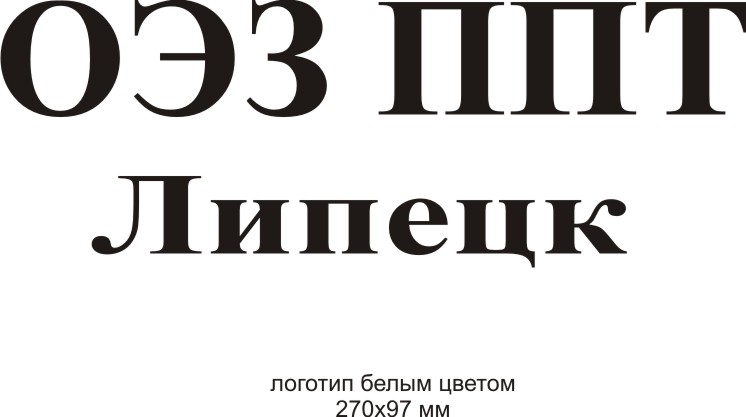 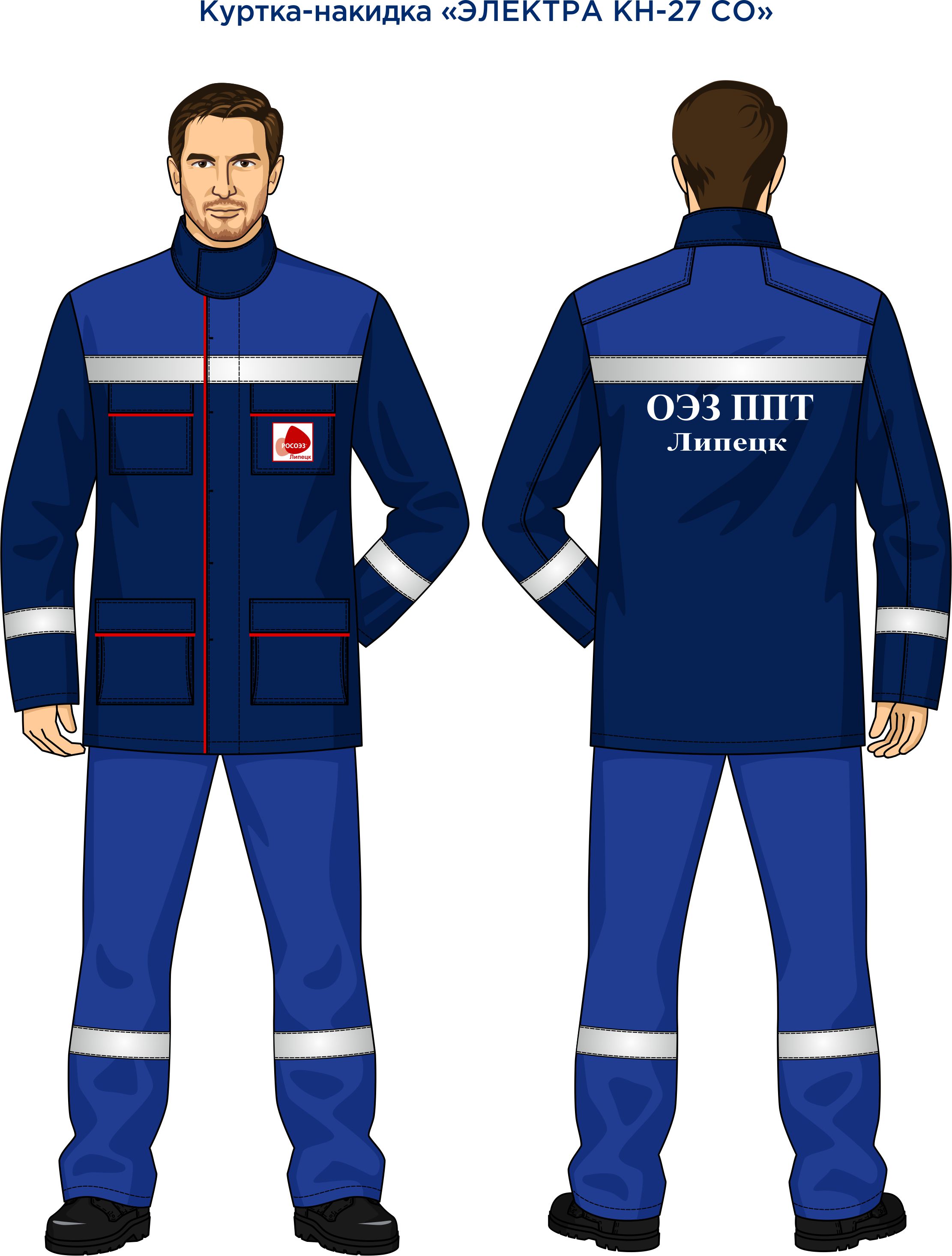 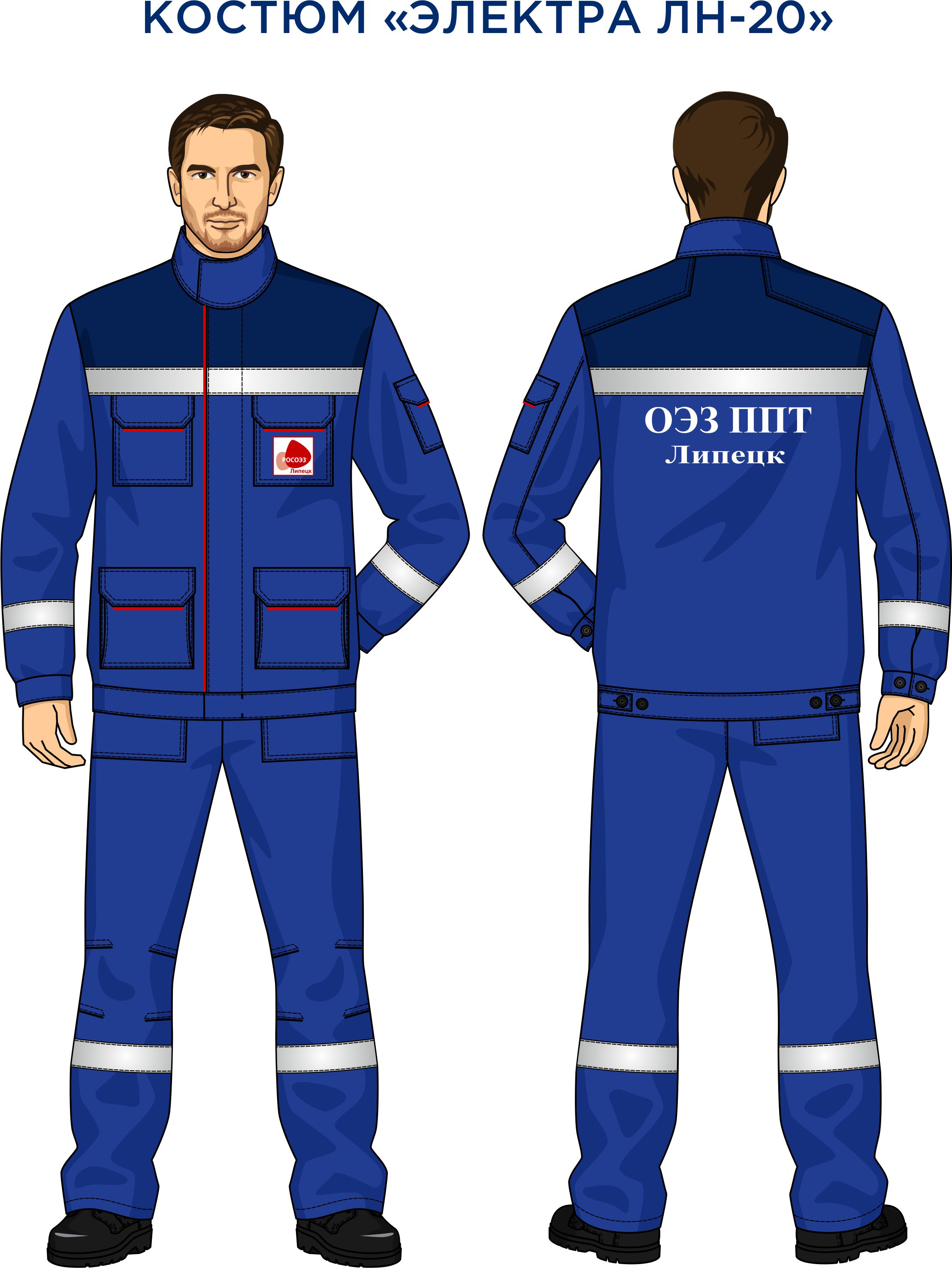 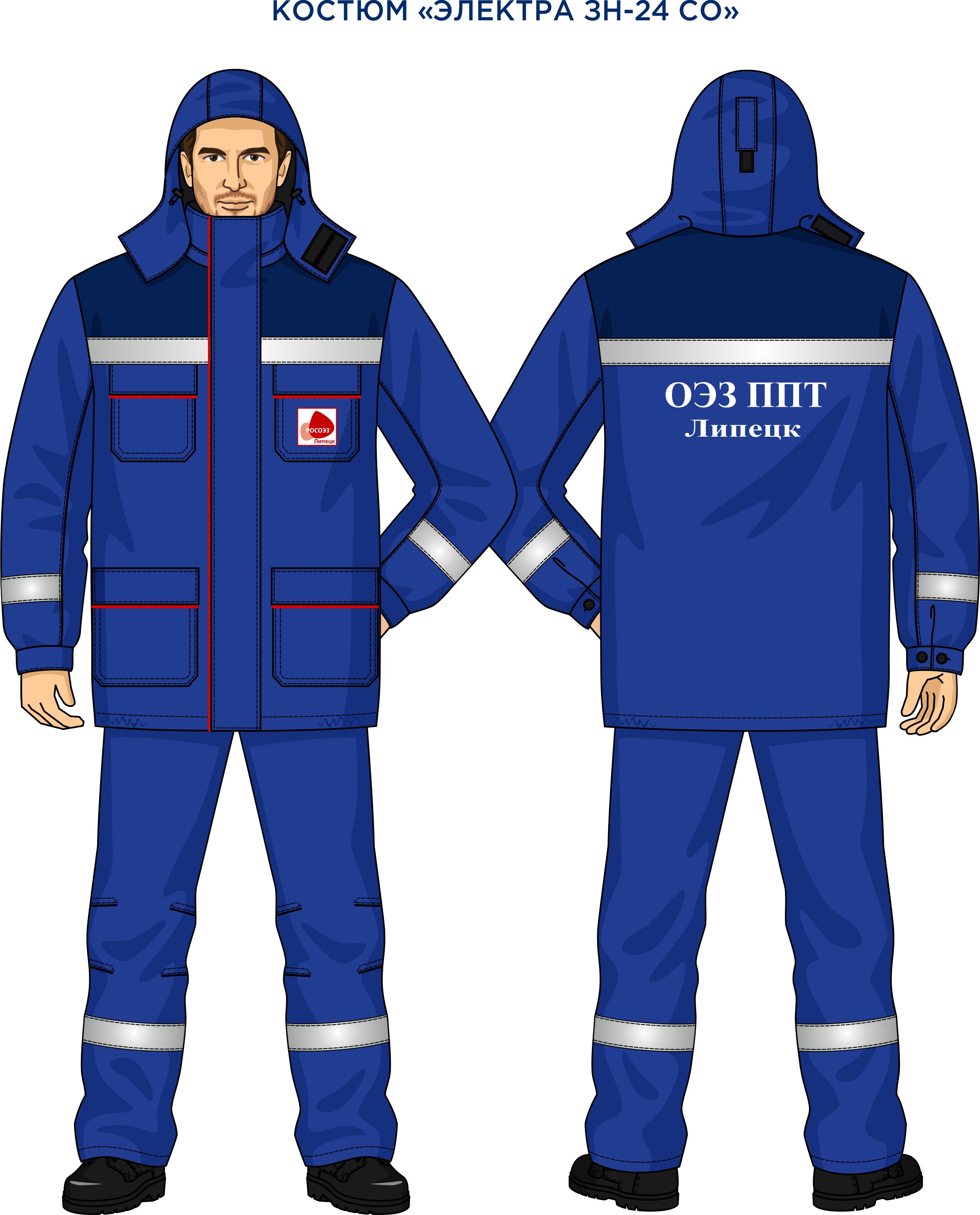 7.2. Шеврон располагается:- на нагрудном кармане куртки зимнего костюма, на куртке летнего костюма, куртки-накидки, плаща термостойкого; 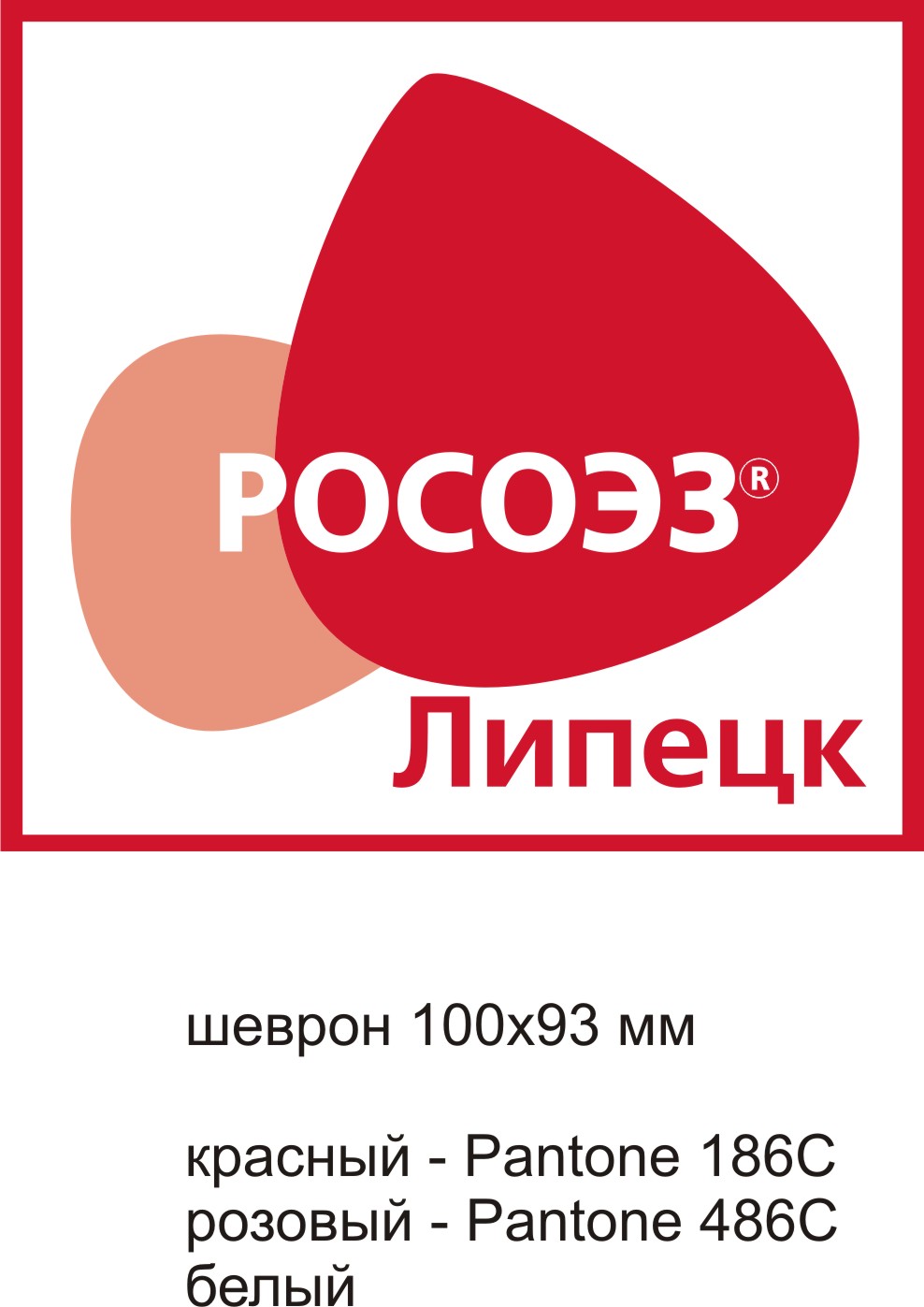 Покупатель ПоставщикАО «ОЭЗ ППТ «Липецк»ИНН 4826052440 ИННКПП 480201001КППЛипецкая область, Грязинский район, село Казинка, территория ОЭЗ ППТ Липецк, здание 2р/с р/ск/с к/сБИК БИКТел./факс: /4742/ 51-51-80, 51-51-95Тел./факсE-mail: info@sezlipetsk.ru E-mail:ПокупательПоставщикАО «ОЭЗ ППТ «Липецк»______________________________________________ _______________________ _______________/________/_______________/________/№ п/пНаименованиеГОСТСтрана производительОсновные характеристикиЕд. изм.Кол-воРазмерЦена Товара (руб.)(в т.ч. НДС)1.Костюм летний термостойкий из ткани с постоянными термостойкими свойствами плотностью 190 г/м2 для защиты от термических рисков электрической дуги (куртка, брюки) ТР ТС 019/2011 /ГОСТ Р 12.4.234-2012ГОСТ ISO 11612-2014Уровень защиты комплекта совместно с дополн. средств. защиты не менее 82 кал/см2компл.1муж. 48-50/170 - 1761.Костюм летний термостойкий из ткани с постоянными термостойкими свойствами плотностью 190 г/м2 для защиты от термических рисков электрической дуги (куртка, брюки) ТР ТС 019/2011 /ГОСТ Р 12.4.234-2012ГОСТ ISO 11612-2014Уровень защиты комплекта совместно с дополн. средств. защиты не менее 82 кал/см2компл.1муж. 52-54/170 - 1761.Костюм летний термостойкий из ткани с постоянными термостойкими свойствами плотностью 190 г/м2 для защиты от термических рисков электрической дуги (куртка, брюки) ТР ТС 019/2011 /ГОСТ Р 12.4.234-2012ГОСТ ISO 11612-2014Уровень защиты комплекта совместно с дополн. средств. защиты не менее 82 кал/см2компл.1муж. 60-62/182-1882.Куртка-накидка из термостойкой ткани с постоянными термостойкими свойствами плотностью 190 г/м2 для защиты от термических рисков электрической дугиТР ТС 019/2011/ГОСТ Р 12.4.234-2012ГОСТ ISO 11612-2014Уровень защиты не менее 81 кал/см2шт.1муж. 44-46/158-1642.Куртка-накидка из термостойкой ткани с постоянными термостойкими свойствами плотностью 190 г/м2 для защиты от термических рисков электрической дугиТР ТС 019/2011/ГОСТ Р 12.4.234-2012ГОСТ ISO 11612-2014Уровень защиты не менее 81 кал/см2шт.2муж. 48-50/170-1762.Куртка-накидка из термостойкой ткани с постоянными термостойкими свойствами плотностью 190 г/м2 для защиты от термических рисков электрической дугиТР ТС 019/2011/ГОСТ Р 12.4.234-2012ГОСТ ISO 11612-2014Уровень защиты не менее 81 кал/см2шт.2муж. 52-54/170 - 1763.Фуфайка-свитер термостойкий из трикотажного полотна с постоянными термостойкими свойствами для защиты от термических рисков электрической дуги ТР ТС 019/2011/ГОСТ Р 12.4.234-2012ГОСТ ISO 11612-2014Уровень защиты не менее 17 кал/см2шт.1муж. 52-54/170 – 1763.Фуфайка-свитер термостойкий из трикотажного полотна с постоянными термостойкими свойствами для защиты от термических рисков электрической дуги ТР ТС 019/2011/ГОСТ Р 12.4.234-2012ГОСТ ISO 11612-2014Уровень защиты не менее 17 кал/см2шт.1муж. 60-62/182-1884.Костюм зимний термостойкий из ткани с постоянными термостойкими свойствами плотностью 220 г/м2 для защиты от термических рисков электрической дуги во II климатическом поясе (куртка, полукомбинезон)     ТР ТС 019/2011 /ГОСТ Р 12.4.234-2012ГОСТ ISO 11612-2014 ГОСТ 12.4.303-2016Уровень защиты комплекта совместно с дополн. средств. защиты не менее 82 кал/см2компл.1жен. 44-46/158-1644.Костюм зимний термостойкий из ткани с постоянными термостойкими свойствами плотностью 220 г/м2 для защиты от термических рисков электрической дуги во II климатическом поясе (куртка, полукомбинезон)     ТР ТС 019/2011 /ГОСТ Р 12.4.234-2012ГОСТ ISO 11612-2014 ГОСТ 12.4.303-2016Уровень защиты комплекта совместно с дополн. средств. защиты не менее 82 кал/см2компл.1муж. 44-46/182-1884.Костюм зимний термостойкий из ткани с постоянными термостойкими свойствами плотностью 220 г/м2 для защиты от термических рисков электрической дуги во II климатическом поясе (куртка, полукомбинезон)     ТР ТС 019/2011 /ГОСТ Р 12.4.234-2012ГОСТ ISO 11612-2014 ГОСТ 12.4.303-2016Уровень защиты комплекта совместно с дополн. средств. защиты не менее 82 кал/см2компл.5муж. 48-50/170-1764.Костюм зимний термостойкий из ткани с постоянными термостойкими свойствами плотностью 220 г/м2 для защиты от термических рисков электрической дуги во II климатическом поясе (куртка, полукомбинезон)     ТР ТС 019/2011 /ГОСТ Р 12.4.234-2012ГОСТ ISO 11612-2014 ГОСТ 12.4.303-2016Уровень защиты комплекта совместно с дополн. средств. защиты не менее 82 кал/см2компл.3муж. 52-54/170 – 1764.Костюм зимний термостойкий из ткани с постоянными термостойкими свойствами плотностью 220 г/м2 для защиты от термических рисков электрической дуги во II климатическом поясе (куртка, полукомбинезон)     ТР ТС 019/2011 /ГОСТ Р 12.4.234-2012ГОСТ ISO 11612-2014 ГОСТ 12.4.303-2016Уровень защиты комплекта совместно с дополн. средств. защиты не менее 82 кал/см2компл.2муж. 52-54/182-1884.Костюм зимний термостойкий из ткани с постоянными термостойкими свойствами плотностью 220 г/м2 для защиты от термических рисков электрической дуги во II климатическом поясе (куртка, полукомбинезон)     ТР ТС 019/2011 /ГОСТ Р 12.4.234-2012ГОСТ ISO 11612-2014 ГОСТ 12.4.303-2016Уровень защиты комплекта совместно с дополн. средств. защиты не менее 82 кал/см2компл.1муж. 52-54/194-2004.Костюм зимний термостойкий из ткани с постоянными термостойкими свойствами плотностью 220 г/м2 для защиты от термических рисков электрической дуги во II климатическом поясе (куртка, полукомбинезон)     ТР ТС 019/2011 /ГОСТ Р 12.4.234-2012ГОСТ ISO 11612-2014 ГОСТ 12.4.303-2016Уровень защиты комплекта совместно с дополн. средств. защиты не менее 82 кал/см2компл.2муж. 56-58/182-1885.Бельё хлопчатобумажное: фуфайка, кальсоны/длинные панталоныСостав: 100% хлопокТР ТС 017 /2011/Без уровня защитыкомпл.1муж. 48-50/170 – 1765.Бельё хлопчатобумажное: фуфайка, кальсоны/длинные панталоныСостав: 100% хлопокТР ТС 017 /2011/Без уровня защитыкомпл.1муж. 52-54/182-1886.Плащ термостойкий для защиты от водыТР ТС 019/2011/ГОСТ Р 12.4.234-2012ГОСТ ISO 11612-2014Уровень защиты не менее 9 кал/см2шт.1жен. 44-46/158-1646.Плащ термостойкий для защиты от водыТР ТС 019/2011/ГОСТ Р 12.4.234-2012ГОСТ ISO 11612-2014Уровень защиты не менее 9 кал/см2шт.1муж. 48-50/158-1646.Плащ термостойкий для защиты от водыТР ТС 019/2011/ГОСТ Р 12.4.234-2012ГОСТ ISO 11612-2014Уровень защиты не менее 9 кал/см2шт.2муж. 48-50/170-1766.Плащ термостойкий для защиты от водыТР ТС 019/2011/ГОСТ Р 12.4.234-2012ГОСТ ISO 11612-2014Уровень защиты не менее 9 кал/см2шт.1жен. 52-54/158-1646.Плащ термостойкий для защиты от водыТР ТС 019/2011/ГОСТ Р 12.4.234-2012ГОСТ ISO 11612-2014Уровень защиты не менее 9 кал/см2шт.1жен. 52-54/170-1766.Плащ термостойкий для защиты от водыТР ТС 019/2011/ГОСТ Р 12.4.234-2012ГОСТ ISO 11612-2014Уровень защиты не менее 9 кал/см2шт.1муж. 52-54/170-1766.Плащ термостойкий для защиты от водыТР ТС 019/2011/ГОСТ Р 12.4.234-2012ГОСТ ISO 11612-2014Уровень защиты не менее 9 кал/см2шт.2муж. 52-54/182-1886.Плащ термостойкий для защиты от водыТР ТС 019/2011/ГОСТ Р 12.4.234-2012ГОСТ ISO 11612-2014Уровень защиты не менее 9 кал/см2шт.1муж. 56-58/182-1887.Каска термостойкая с защитным щитком для лица с термостойкой окантовкой и ремешкомГОСТ Р EN397 - 2012Защита от тока до 2200 Вшт.2Белая7.Каска термостойкая с защитным щитком для лица с термостойкой окантовкой и ремешкомГОСТ Р EN397 - 2012Защита от тока до 2200 Вшт.2Красная8.Сапоги летние кожаные для защиты от повышенных температур, нефти и нефтепродуктов на маслобензостойкой, термостойкой подошве ТР ТС 019/2011/ГОСТ 12.4.137-2001
ГОСТ 12.4.032-95ГОСТ 12.4.103-83Без уровня защитыпара2439.Ботинки летние кожаные для защиты от повышенных температур, нефти и нефтепродуктов на маслобензостойкой, термостойкой подошве ТР ТС 019/2011/ГОСТ 12.4.137-2001
ГОСТ 12.4.032-95ГОСТ 12.4.103-83Без уровня защитыпара1409.Ботинки летние кожаные для защиты от повышенных температур, нефти и нефтепродуктов на маслобензостойкой, термостойкой подошве ТР ТС 019/2011/ГОСТ 12.4.137-2001
ГОСТ 12.4.032-95ГОСТ 12.4.103-83Без уровня защитыпара2419.Ботинки летние кожаные для защиты от повышенных температур, нефти и нефтепродуктов на маслобензостойкой, термостойкой подошве ТР ТС 019/2011/ГОСТ 12.4.137-2001
ГОСТ 12.4.032-95ГОСТ 12.4.103-83Без уровня защитыпара6429.Ботинки летние кожаные для защиты от повышенных температур, нефти и нефтепродуктов на маслобензостойкой, термостойкой подошве ТР ТС 019/2011/ГОСТ 12.4.137-2001
ГОСТ 12.4.032-95ГОСТ 12.4.103-83Без уровня защитыпара4439.Ботинки летние кожаные для защиты от повышенных температур, нефти и нефтепродуктов на маслобензостойкой, термостойкой подошве ТР ТС 019/2011/ГОСТ 12.4.137-2001
ГОСТ 12.4.032-95ГОСТ 12.4.103-83Без уровня защитыпара1449.Ботинки летние кожаные для защиты от повышенных температур, нефти и нефтепродуктов на маслобензостойкой, термостойкой подошве ТР ТС 019/2011/ГОСТ 12.4.137-2001
ГОСТ 12.4.032-95ГОСТ 12.4.103-83Без уровня защитыпара345Сапоги зимние кожаные на натуральном меху для защиты от повышенных температур, нефти и нефтепродуктов на маслобензостойкой, термостойкой подошвеТР ТС 019/2011/ГОСТ 12.4.137-2001
ГОСТ 12.4.032-95ГОСТ 12.4.103-83Без уровня защитыпара138Сапоги зимние кожаные на натуральном меху для защиты от повышенных температур, нефти и нефтепродуктов на маслобензостойкой, термостойкой подошвеТР ТС 019/2011/ГОСТ 12.4.137-2001
ГОСТ 12.4.032-95ГОСТ 12.4.103-83Без уровня защитыпара240Сапоги зимние кожаные на натуральном меху для защиты от повышенных температур, нефти и нефтепродуктов на маслобензостойкой, термостойкой подошвеТР ТС 019/2011/ГОСТ 12.4.137-2001
ГОСТ 12.4.032-95ГОСТ 12.4.103-83Без уровня защитыпара141Сапоги зимние кожаные на натуральном меху для защиты от повышенных температур, нефти и нефтепродуктов на маслобензостойкой, термостойкой подошвеТР ТС 019/2011/ГОСТ 12.4.137-2001
ГОСТ 12.4.032-95ГОСТ 12.4.103-83Без уровня защитыпара742Сапоги зимние кожаные на натуральном меху для защиты от повышенных температур, нефти и нефтепродуктов на маслобензостойкой, термостойкой подошвеТР ТС 019/2011/ГОСТ 12.4.137-2001
ГОСТ 12.4.032-95ГОСТ 12.4.103-83Без уровня защитыпара743Сапоги зимние кожаные на натуральном меху для защиты от повышенных температур, нефти и нефтепродуктов на маслобензостойкой, термостойкой подошвеТР ТС 019/2011/ГОСТ 12.4.137-2001
ГОСТ 12.4.032-95ГОСТ 12.4.103-83Без уровня защитыпара244Сапоги зимние кожаные на натуральном меху для защиты от повышенных температур, нефти и нефтепродуктов на маслобензостойкой, термостойкой подошвеТР ТС 019/2011/ГОСТ 12.4.137-2001
ГОСТ 12.4.032-95ГОСТ 12.4.103-83Без уровня защитыпара34511.Сапоги резиновые термостойкие с защитных подносок ТР ТС 019/2011/ГОСТ 12.4.137-2001
ГОСТ 12.4.032-95ГОСТ 12.4.103-83200 Джпара13811.Сапоги резиновые термостойкие с защитных подносок ТР ТС 019/2011/ГОСТ 12.4.137-2001
ГОСТ 12.4.032-95ГОСТ 12.4.103-83200 Джпара24312.Подшлемник летний термостойкий из трикотажного полотна с постоянными термостойкими свойствами для защиты от термических рисков электрической дугиТР ТС 019/2011/ГОСТ Р 12.4.234-2012ГОСТ ISO 11612-2014Уровень защиты не менее 8 кал/см2шт.2-13.Подшлемник зимний термостойкий из трикотажного полотна с постоянными термостойкими свойствами для защиты от термических рисков электрической дугиТР ТС 019/2011/ГОСТ Р 12.4.234-2012ГОСТ ISO 11612-2014Уровень защиты не менее 35 кал/см2шт.1514.Перчатки для защиты от термических рисков электрической дуги из термостойкого материала с постоянными защитными свойствами;ТР ТС 019/2011/ГОСТ Р 12.4.234-2012ГОСТ ISO 11612-2014ГОСТ 12.4.103-83ГОСТ Р 12.4.252 -2013Уровень защиты не менее 12 кал/см2пара2711ПокупательПоставщикАО «ОЭЗ ППТ «Липецк»______________________________________________ _______________________ _______________/________/_______________/________/ПараметрыВарианты работы (установки)Варианты работы (установки)Варианты работы (установки)Варианты работы (установки)Параметры1234Сила тока короткого замыкания, кА29,834,363,9818,2Напряжение, кВ2201101010Время воздействия дуги, с0,050,050,051,9Расстояние до источника дуги, м210,60,6Расстояние между электродами, см3602502020Вид распределительного устройства (ОРУ)ОРУОРУОРУОРУРасчетная энергия дуги Кал/см211,3118,710,281,5ПокупательПоставщикАО «ОЭЗ ППТ «Липецк»______________________________________________ _______________________ _______________/________/_______________/________/